SECTION A. Ticket Sales ReconciliationSection B. ALLOWABLE EXPENSE ITEMS PAID BY HOST FROM GATE RECEIPTS before SUBMISSION TO KHSAA.do not include items in this section iF a flat fee for all services has been agreed through the site selection processSECTION C.TO BE COMPLETED ONLY IF THE GAME OFFICIALS ARE PAID BY THE HOST SITESECTION D.TO BE COMPLETED ONLY IF THE KHSAA IS TO PAY THE OFFICIALS(KHSAA will pay these upon receipt of this report and net profit check)PLEASE INCLUDE AN ATTACHMENT TO DETAIL ANY ADDITIONAL EXPENSES, LISTED AS “OTHER” ABOVE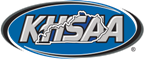 Semi-State/Quarterfinal Tournament Sales and Expense Report(return this form, unsold tickets and the calculated first line net profit to the KHSAA within one week of the event)KHSAA Form GE88Rev. 9/19Event (check one)Field Hockey Quarterfinal Round (Round of 8) ContestSoccer Semi-State (Round of 16) ContestSoccer Quarterfinal (Round of 8) ContestSoftball Semi-State (Round of 16) ContestBaseball Semi-State (Round of 16) ContestHeld atDateParticipating TeamsRollColor of TicketsStart Ticket NumberFirst Ticket Remaining on RollTickets SoldPrice Per TicketSales(1)(2)(3)(4)(A1) TOTAL TICKETS SOLD AND TOTAL GROSS Ticket Sales(A1) TOTAL TICKETS SOLD AND TOTAL GROSS Ticket Sales(A1) TOTAL TICKETS SOLD AND TOTAL GROSS Ticket Sales(A1) TOTAL TICKETS SOLD AND TOTAL GROSS Ticket SalesITEMExpensesGame Manager (maximum $125 first game, $200 for two games)Officials Liaison and Manager – (maximum $35 first game, $55 for two games)Public Address – (maximum $35 first game, $55 for two games)Scoreboard Operator – (maximum $35 first game, $55 for two games)Official Scorer – (maximum $35 first game, $55 for two games)PA Sub spotter (soccer only) – (maximum $35 first game, $55 for two games)Statistician maximum 1 person per game, if providing complete equipment and service – (maximum $40 per game)Paid to Uniform Security at Rate agreed by KHSAA prior to contest(s)Paid for Medical / Training Services at Rate agreed by KHSAA prior to contest(s)Other (only permitted if approved in advance by KHSAA staff)Other (only permitted if approved in advance by KHSAA staff)(B1) TOTAL ALLOWABLE EXPENSES PAID BY HOST FROM GATE RECEIPTS(C1) Total Paid For Game Officials (Rates are fixed, no mileage, and must be in accordance with rates listed in instruction manual(C1) Total Paid For Game Officials (Rates are fixed, no mileage, and must be in accordance with rates listed in instruction manual(C1) Total Paid For Game Officials (Rates are fixed, no mileage, and must be in accordance with rates listed in instruction manual(C1) Total Paid For Game Officials (Rates are fixed, no mileage, and must be in accordance with rates listed in instruction manual(C1) Total Paid For Game Officials (Rates are fixed, no mileage, and must be in accordance with rates listed in instruction manualMethod of Payment (check one)Check Issued by SchoolPaid via ArbiterPayPaid via ArbiterPayFirst Line Net Profit (A1 MINUS B1 MINUS C1).This amount sHALL be forwarded to KHSAA WITHIN SEVEN (7) DAYS.ANY other EXPENSEs AND PERSONNEL WILL be paid by KHSAA UPON APPROVALFirst Line Net Profit (A1 MINUS B1 MINUS C1).This amount sHALL be forwarded to KHSAA WITHIN SEVEN (7) DAYS.ANY other EXPENSEs AND PERSONNEL WILL be paid by KHSAA UPON APPROVALOfficial’s NameKHSAA IDSITE MANAGERHOST SCHOOL/INSTITUTIONCELL PHONE